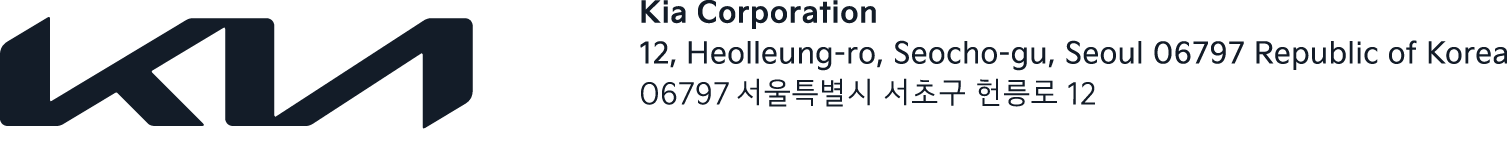 NEWS  For immediate releaseKia presenta Wible DRIVE il servizio di mobilità per tutte le esigenzeWible DRIVE è la rivoluzionaria proposta di Kia che offre soluzioni di noleggio flessibili su misura per ogni necessità, anche solo per una giornata di utilizzoWible DRIVE offre un’ampia scelta di vetture Kia, dalle compatte ai SUV, compresi modelli elettrici di ultima generazioneWible DRIVE tramite app garantisce un accesso veloce e rapido, partendo dalla prenotazione del veicolo fino al pagamento del noleggioDicembre 2021 – Kia introduce Wible DRIVE, un innovativo servizio di mobilità che consente agli utilizzatori di noleggiare un modello Kia sfruttando la rete dei concessionari. Il nuovo servizio offre la massima flessibilità nel noleggio del veicolo andando incontro alle richieste ed alle esigenze più particolari, permettendo soluzioni di renting anche a partire da una sola giornata. Disponibile presso alcune selezionate concessionarie della rete ufficiale Kia, Wible DRIVE è stato pensato per i clienti che cercano nuove modalità di utilizzo dell’automobile, con un approccio inedito in grado di offrire maggiore flessibilità rispetto ai tradizionali contratti di acquisto e locazione attualmente offerti dalle case automobilistiche. Tramite la app Wible DRIVE, si può selezionare rapidamente e con facilità il modello Kia preferito, la durata del noleggio ed effettuare il pagamento in modalità sicura e protetta, con il ritiro e la restituzione della vettura presso la concessionaria più comoda.Grande offerta e massima flessibilitàWible DRIVE offre un’ampia scelta e possibilità di noleggio, attraverso la selezione dei modelli Kia più apprezzati dal mercato. La nuova app Wible DRIVE consente agli utilizzatori di organizzare e gestire il proprio noleggio quando e dove preferiscono.La gamma modelli Kia disponibile su Wible Drive è assolutamente completa, spaziando dalle auto più compatte, tra cui Picanto e Stonic, ideali per gli spostamenti urbani, ai SUV più grandi come Sportage, preferibili per affrontare lunghe percorrenze. Oltre alle automobili alimentate a benzina o gasolio, Wible DRIVE annovera tra le sue offerte anche il noleggio di veicoli ibridi plug-in (PHEV) ed elettrici (EV), tra cui XCeed PHEV ed e-Niro, ideali per accedere nelle aree con restrizioni al traffico e muoversi con un occhio alle emissioni.  L’innovativa app Wible DRIVE, oltre al noleggio, garantisce una serie di servizi aggiuntivi quali il servizio navetta o la consegna a domicilio, la fornitura di accessori originali Kia per incrementare la funzionalità del veicolo scelto ed anche la possibilità di ottenere chilometraggio aggiuntivo e integrazioni assicurative*.Kia ha sviluppato una propria piattaforma di gestione della flotta per questo rivoluzionario servizio di mobilità. Tutti i veicoli dedicati al servizio Wible DRIVE sono gestiti all'interno della rete di concessionarie Kia, con aggiornamenti tecnici periodici per garantire il migliore e più efficiente servizio possibile. Ovviamente, prima del ritiro, ogni veicolo viene completamente igienizzato per garantire la massima sicurezza.Jason Jeong, presidente di Kia Europe, ha commentato: “Stiamo uscendo dalle restrizioni e constatiamo un interesse crescente verso soluzioni di mobilità diverse, flessibili e a breve termine da parte di utenti privati e aziende. Alcuni richiedono auto più grandi per una vacanza o un veicolo elettrico per un appuntamento di lavoro in centro città, altri semplicemente desiderano provare le ultime novità di Kia. Con Wible DRIVE, chiunque può noleggiare il modello Kia più adatto a soddisfare le proprie esigenze”.Un sistema smart e immediato La procedura di registrazione a Wible DRIVE è molto semplice e veloce: è sufficiente scaricare la app dagli store Google Play e Apple App. Tramite la app si cerca la concessionaria più vicina aderente al programma, si seleziona il veicolo preferito, si imposta la durata del noleggio e, alla fine, si segue la semplice procedura di pagamento.Lo scorso anno Kia ha annunciato nell'ambito della sua strategia aziendale a medio e lungo termine, denominata "Plan S", la sua volontà di divenire un fornitore di servizi di mobilità personalizzati, sostenibili ed incentrati sul cliente. Il piano delineava l’obiettivo di Kia di trasformarsi da produttore di automobili tradizionali a fornitore di soluzioni di mobilità a 360°.# # #*NoteModelli, accessori, servizi ed extra (chilometri/pacchetti assicurativi) sono soggetti a disponibilità a seconda della Concessionaria scelta.Kia Europe  Kia Europe è la divisione di vendita, marketing e assistenza di Kia Corporation. Con sede a Francoforte in Germania, copre 39 mercati in Europa e nel Caucaso.